	Уважаемый Максим Олегович!	         Забайкальская краевая организация Общероссийского Профсоюза образования обращается к Вам, в связис поступающими  обращениями от работников учреждений среднего профессионального образования (далее учреждения СПО) по поводу начисленияпедагогическим работникам ежемесячного денежного  вознагражденияза классное руководство (кураторство)  в размере 5000 рублей, установленногопостановлением Правительства Российской Федерации от 07.07.2021 г №1133 «О внесении изменений в некоторые акты Правительства Российской Федерации» с 1 сентября  2021 года.        При начислении заработной платы педагогическим работникам с нагрузкой не более ставки,  вознаграждение за классное руководство включается в состав минимального размера оплаты труда. Это связано с  тем, что размеры окладов  существенно меньше МРОТ.  При МРОТ в 2021 году  12792 руб. (в 2022 году-13890руб.) оклад преподавателя, мастера производственного обучения, на которого возлагаются обязанности классного руководителя (куратора групп),    составляет 7497 рублей. При начислении вознаграждения за классное руководство автоматически уменьшается сумма на доведение до МРОТ, а реального роста заработной платы у большинства работников нет, есть только строка в расчетном листке. И таких работников по информации учреждений СПО насчитывается более 100 человек.     Считаем,  что при начислении заработной платы не были учтены требования статей  133, 149 ТК РФ в части определения размера оплаты труда работников, за выполнение нормы рабочего времени  и выполнение нормы труда (трудовых обязанностей) должна быть начислена заработная плата не ниже минимального размера оплаты труда, установленного федеральным законом, а компенсационные выплаты за выполнение дополнительных видов работ, не входящих в основные обязанности преподавателя, требующих  дополнительных затрат рабочего времени и не  входящих в норму рабочего времени, были включены в заработную плату, которая  не  превышает минимальный размер оплаты труда за норму труда без учета дополнительных выплат.При таком порядке начисления заработной платы выплаты за дополнительные виды работ приобретают характер «доплаты до МРОТ», а не являются вознаграждением за труд за выполнение дополнительного объема работы. Такие действия работодателей противоречат позиции КС РФ, выраженной в Постановлении 11.04.2019 года № 17-П, в связи с тем, что правовая позиция Конституционного Суда носит общий характер, т.е. она распространяется не только на ту конкретную ситуацию, которая стала предметом рассмотрения в Конституционном Суде, но и на все аналогичные (тождественные, сходные) ситуации, что подтверждается решением Виноградовского районного суда Архангельской области от 01 декабря 2020 г., дело № 2-368/2020 (прилагаем).        Многократные обращения комитета краевой организации Профсоюза в адрес исполнительной и законодательной власти региона  о необходимости законодательно решить вопрос выведения за МРОТ всех компенсационных выплат, чтобы наконец уйти от абсурдной ситуации, когда все выплаты за дополнительную работу , включая классное руководство ,поверку тетрадей, а также выплат  за работу в ночное время, выходные и нерабочие праздничные дни начисляются не сверх МРОТ, а поглощаются минимальным размером оплаты труда. Но ни обращения Профсоюза, ни определения и постановления Конституционного Суда РФ о выведении за МРОТ компенсационных выплат не подтолкнуло региональную власть законодательно закрепить норму о не включении в минимальный размер оплаты труда компенсационных и стимулирующих выплат.        Но при этом в марте 2020 года в Закон Забайкальского края от 13.03.2013 года №785-ЗЗК «Об оплате труда некоторых категорий работников органов государственной власти и государственных органов  Забайкальского края»  были  внесены дополнения в статью 8.1 о не включении в МРОТ компенсационных выплат за сверхурочную работу, работу в ночное время, выходные и нерабочие праздничные дни.В декабре 2021 г. Забайкальской краевой организацией Общероссийского Профсоюза образования в ходе переговоровс Министерством образования и науки Забайкальского края было предложено включить в Региональное отраслевое соглашение на 2022-2024 годы  пункт, которым рекомендовалось работодателям образовательных организаций при начислении заработной платы по должностям «учитель», «преподаватель» не включать выплаты (доплаты) за выполнение дополнительных работ, не входящих в круг основных обязанностей (классное руководство, кураторство групп в учреждениях СПО, проверка письменных работ, заведование кабинетом) в состав минимального размера оплаты труда. Министерство образования и науки Забайкальского края не согласилось с позицией профсоюзной стороны, что послужило поводом для включения данного пункта в протокол разногласий к Региональному отраслевому соглашению на 2022-2024 годы (прилагаем).  В связи со сложившейся ситуацией, просим Вас дать оценку законности действий руководителейучреждения СПО края и органов исполнительной власти Забайкальского края, игнорирующих требования работников образования на справедливую оплату своего труда. И в случае выявления нарушения прав работников принять меры прокурорского реагирования. Приложение:1. Решение Виноградовского районного суда Архангельской области от 01 декабря 2020 г., дело № 2-368/2020;2. Протокол разногласий к Региональному отраслевому соглашению Между Министерством образования и науки Забайкальского края и Забайкальской краевой организацией Профессионального союза работников народного образования и науки Российской Федерации на 2022-2024 годы.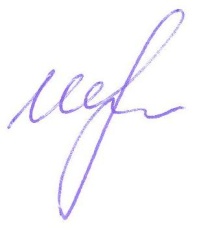   С уважением,   председатель краевой организации                                                         Шестакова Е.В.Исп..: Колотовкина Н.С.35-55-57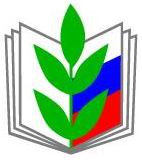 ЗАБАЙКАЛЬСКАЯ КРАЕВАЯ ОРГАНИЗАЦИЯ ПРОФЕССИОНАЛЬНОГО СОЮЗА РАБОТНИКОВ НАРОДНОГО ОБРАЗОВАНИЯ И НАУКИ РОССИЙСКОЙ ФЕДЕРАЦИИПРЕДСЕДАТЕЛЬ672000, г. Чита, ул. Ленина, д. 90, офис 32-36
тел.: +7 (3022) 32-58-53,http://zabprofobr.ru e-mail:obkom.chita@mail.ruПрокурору Забайкальского краяГосударственному советникуЮстиции 2 классаМ.О. Ершову                  18.01.2022 № 09